Załącznik nr 6 do SIWZ - Wykaz osób uczestniczących w realizacji zamówienia.............................................................pieczęć Wykonawcy/Wykonawców WYKAZ OSÓBSkładając ofertę w postępowaniu o zamówienie publiczne na realizację zadania pn.: "Adaptacja i przystosowanie budynku przy ul. Sportowej 1 w Suchedniowie w ramach projektu Kluby Seniora jako Ośrodki Wsparcia Dziennego w Mieście i Gminie Suchedniów"Oświadczam/my, że osoby wskazane poniżej będą uczestniczyć w wykonywaniu zamówienia                          i posiadają uprawnienia wymagane w postawionym warunku w SIWZ i może sprawować wymienioną funkcję zgodnie z prawem budowlanym.* skreślić niewłaściwe W przypadku, polegania na doświadczeniu innych podmiotów należy załączyć pisemne zobowiązanie tych podmiotów do oddania zasobów do dyspozycji Wykonawcy (zgodnie  
z załącznikiem nr 9 do SIWZ).Oświadczam, że wskazane w wykazie osoby posiadają wymagane uprawnienia i przynależą do właściwej Izby Samorządu Zawodowego/nie przynależą do właściwej Izby Samorządu Zawodowego(należy skreślić niewłaściwe, jeżeli takiego obowiązku na wskazane osoby nie nakłada ustawa Prawo budowlane).......................................,dnia.............2020 r.                             ................................................................                                                                                                   (podpis Wykonawcy / Wykonawców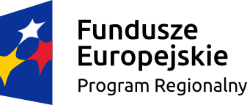 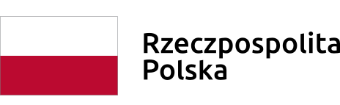 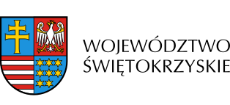 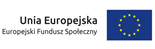 Imię i nazwiskoRola w realizacji zamówieniaInformacje na temat kwalifikacji zawodowych, uprawnień, doświadczenia i wykształceniaOsoby będące 
w dyspozycji Wykonawcy/ oddane do dyspozycji przez inny podmiot*Kierownik budowyUprawnienia budowlane do kierowania budową i robotami budowlanymi w specjalności konstrukcyjno - budowlanej 
Nr uprawnień: ……………………..w dyspozycji Wykonawcy / oddane do dyspozycji przez inny podmiotKierownik robót Uprawnienia budowlane do kierowania robotami budowlanymi w specjalności  instalacyjnej w zakresie sieci, instalacji i urządzeń cieplnych, wentylacyjnych, gazowych, wodociągowych i kanalizacyjnych
Nr uprawnień: ……………………..w dyspozycji Wykonawcy / oddane do dyspozycji przez inny podmiotKierownik robót Uprawnienia budowlane do kierowania robotami budowlanymi w specjalności  instalacyjnej w zakresie sieci, instalacji i urządzeń elektrycznych 
 i elektroenergetycznych
Nr uprawnień: ……………………..w dyspozycji Wykonawcy / oddane do dyspozycji przez inny podmiot